BURZA STŘEDNÍCH ŠKOLPřehlídka středních škol ve SvitaváchTermín: 20.10.2022 , 9 - 17 hodinMísto: Multifunkční centrum Fabrika Svitavy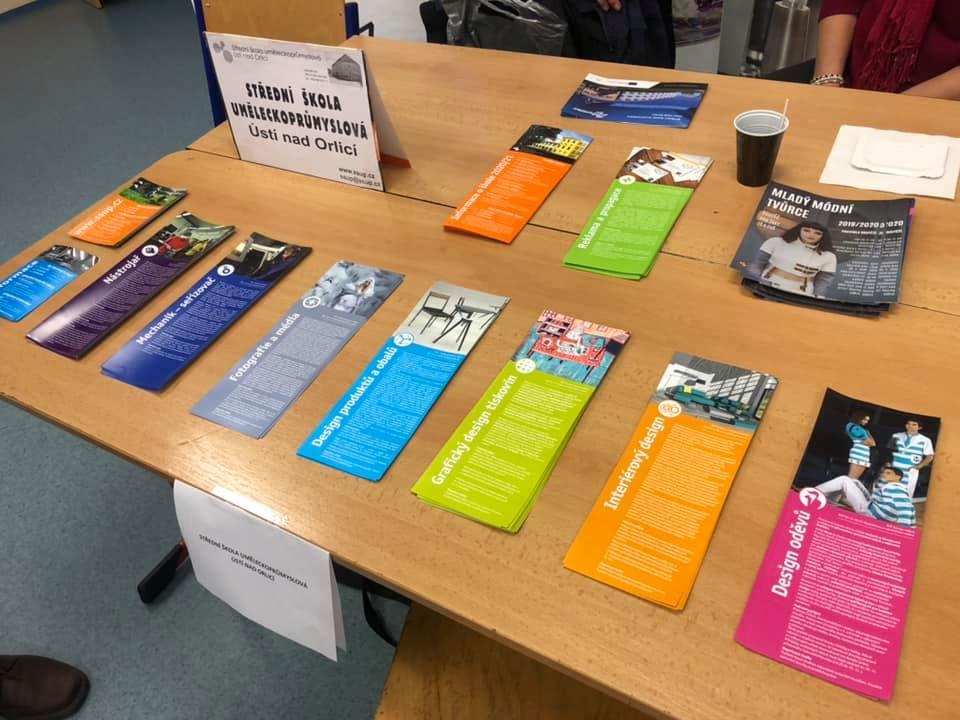 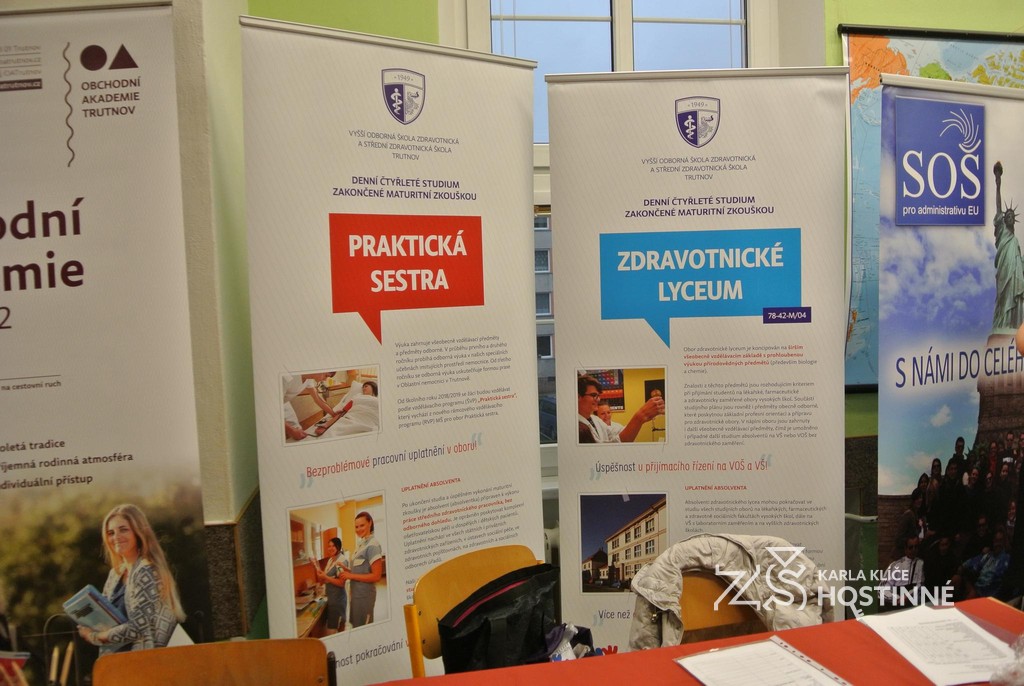 